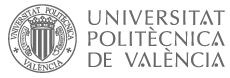 ANEXO IX. MODELO DE AUTORIZACIÓN DEL INTERESADO PARA QUE LA UPV PUEDA RECABAR DATOS A LA SEGURIDAD SOCIAL DE ESTAR AL CORRIENTE EN EL CUMPLIMIENTO DE SUS OBLIGACIONES. La presente autorización se otorga a los efectos de la comprobación de la inexistencia de prohibiciones para contratar en los procedimientos de contratación de la Universitat Politècnica de València a los que dicha persona haya concurrido como licitadora, de conformidad con lo establecido en la Ley 9/2017 de Contratos del Sector Público.La persona abajo firmante autoriza a la Universitat Politècnica de València a solicitar de la Tesorería General de la Seguridad Social los datos relativos al cumplimiento de las obligaciones impuestas por las disposiciones vigentes, para comprobar el cumplimiento de los requisitos establecidos en:…………………………………………………………….. A.- DATOS DEL CONTRATISTA  APELLIDOS Y NOMBRE / RAZÓN SOCIAL: B.- DATOS DEL AUTORIZADOR   APELLIDOS Y NOMBRE: En..........................., a.......... de................................... de ............... NOTA: La autorización concedida por el firmante puede ser revocada en cualquier momento mediante escrito dirigido al organismo solicitante. NIF FIRMA (sólo en el caso de personas físicas) NIF ACTUA EN CALIDAD DE:  FIRMA 